АККУМУЛЯ’ТОР – устройство служащее для хранения электроэнергии, и запуска двигателяЗАГОРТА’ЧИ- устройство для разравнивания почвыЗАДЕ’ЛЫВАЮЩИЙ АППАРА’Т- устройство служит для заделывания семян и картофеля почвойКАРБЮРА’ТОР - устройство для подачи топливо- воздушной смеси в камеру сгоранияДВИ’ГАТЕЛЬ, МОТО’Р (от лат. motor приводящий в движение) — устройство, преобразующее какой-либо вид энергии в механическую. 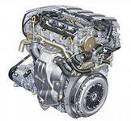 КАРНДА’ННАЯ ПЕРЕДА’ЧА- (разговорное — «крестовина») — конструкция, передающая крутящий момент между валами, пересекающимися в центре карданной передачи и имеющими возможность взаимного углового перемещения. 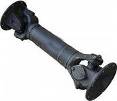 КЛА’ПАН— устройство, предназначенное для открытия, закрытия или регулирования потока при наступлении определённых условий. 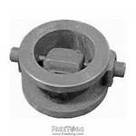 КОЛЕСО’— движитель, круглый (как правило), свободно вращающийся или закреплённый на оси диск, позволяющий поставленному на него телу катиться, а не скользить.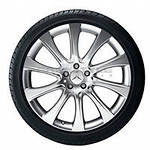 ЛЕ’МЕХ- рабочая часть плугаМТЗ-80 (82) – трактор Минского тракторного заводаМУФТА СЦЕПЛЕ’НИЯ- устройство служит для плавного начала движенияЛЕ’МЕХ- рабочая часть плугаМТЗ-80 (82) – трактор Минского тракторного заводаМУФТА СЦЕПЛЕ’НИЯ- устройство служит для плавного начала движенияМА’СЛЕНЫЙ  ФИ’ЛЬТР  предназначен для очистки масла в двигатели. 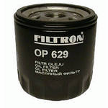 РАДИА’ТОР- (новолат. radiātor — «излучатель») — устройство для рассеивания тепла в воздухе (излучением и конвекцией), воздушный теплообменник.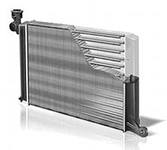 ДВИ’ГАТЕЛЬ, МОТО’Р (от лат. motor приводящий в движение) — устройство, преобразующее какой-либо вид энергии в механическую.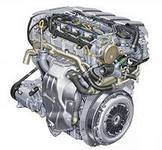 ТРАНСМИ’ССИЯ (СИЛОВА’Я ПЕРЕДА’ЧА) —в машиностроении совокупность сборочных единиц и механизмов, соединяющих двигатель (мотор) с ведущими колёсами транспортного средства (автомобиля) или рабочим органом станка, а также системы, обеспечивающие работу трансмиссии. В общем случае трансмиссия предназначена для передачи крутящего момента от двигателя к колёсам (рабочему органу), изменения тяговых усилий, скоростей и направления движения. 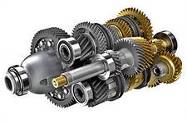 ПО’РШЕНЬ— деталь цилиндрической формы, совершающая возвратно-поступательное движение внутри цилиндра и служащая для превращения изменения давления газа, пара или жидкости в механическую работу, или наоборот — возвратно-поступательного движения в  изменение давления.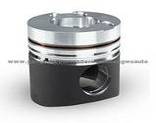 ПД-10-пусковой двигатель, служит для запуска основного двигателяПЛУ’НЖЕР – устройство для подачи топлива в камеру сгорания под высоким давлениемПЛУГ- ЛУЩИ’ЛЬНИК – с/х агрегат, служит для обработки почвы и лущения стерней ПО’МПА – насос для подкачки охлаждающей жидкости в систему охлаждения двигателяПОЛЕВА’Я ДОСКА’- часть плуга, служит для выравнивания хода плугаПОРШНЕВО’Й ПА’ЛЕЦ- часть двигателя служит для соединения поршня с шатуномПД-10-пусковой двигатель, служит для запуска основного двигателяПЛУ’НЖЕР – устройство для подачи топлива в камеру сгорания под высоким давлениемПЛУГ- ЛУЩИ’ЛЬНИК – с/х агрегат, служит для обработки почвы и лущения стерней ПО’МПА – насос для подкачки охлаждающей жидкости в систему охлаждения двигателяПОЛЕВА’Я ДОСКА’- часть плуга, служит для выравнивания хода плугаПОРШНЕВО’Й ПА’ЛЕЦ- часть двигателя служит для соединения поршня с шатуномРАДИА’ТОР- (новолат. radiātor — «излучатель») — устройство для рассеивания тепла в воздухе (излучением и конвекцией), воздушный теплообменник. 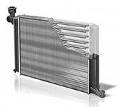 СВЕЧА ЗАЖИГА’НИЯ – служит для воспламенения топлива в камере сгорания 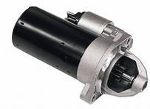 СТА’РТЁР – устройство в двигателях внутреннего сгорания, служащее для механического пуска. ТРАМБЛЁ’Р – устройство для подачи высокого напряжения на свечу зажиганияТРАНСМИ’ССИЯ (СИЛОВА’Я ПЕРЕДА’ЧА) —в машиностроении совокупность сборочных единиц и механизмов, соединяющих двигатель (мотор) с ведущими колёсами транспортного средства (автомобиля) или рабочим органом станка, а также системы, обеспечивающие работу трансмиссии. В общем случае трансмиссия предназначена для передачи крутящего момента от двигателя к колёсам (рабочему органу), изменения тяговых усилий, скоростей и направления движения. ТРАНСМИ’ССИЯ (СИЛОВА’Я ПЕРЕДА’ЧА) —в машиностроении совокупность сборочных единиц и механизмов, соединяющих двигатель (мотор) с ведущими колёсами транспортного средства (автомобиля) или рабочим органом станка, а также системы, обеспечивающие работу трансмиссии. В общем случае трансмиссия предназначена для передачи крутящего момента от двигателя к колёсам (рабочему органу), изменения тяговых усилий, скоростей и направления движения. ТНВД – топливный насос высокого давления, используется  на дизельных двигателях.КЛА’ПАН— устройство, предназначенное для открытия, закрытия или регулирования потока при наступлении определённых условий.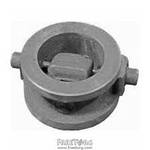 ШАТУ’Н— деталь, соединяющая поршень (посредствомпоршневого пальца) и шатунную шейкуколенчатого вала или движущих колёс паровоза. Служит для передачи возвратно-поступательных движений поршня к коленчатому валу или колёсам для преобразования во вращательное движение.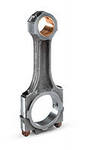 ША’РОВАЯ – часть подвески легкового автомобиля, служит для рулевого управленияФОРСУ’НКА –прибор для распыления жидкого или порошкообразного топлива в цилиндрах двигателей. 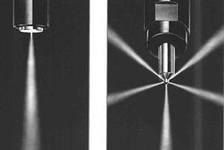 ЭЛЕКТРИ’ЧЕСКИЙ АККУМУЛЯ’ТОР — химический источник тока многоразового действия, основная специфика которого заключается в обратимости внутренних химических процессов, что обеспечивает его многократное циклическое использование (через заряд-разряд)  для накопления энергии и автономного электропитания различных электротехнических устройств и оборудования.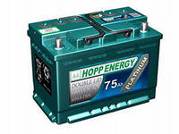 